ΠΑΡΑΡΤΗΜΑ ΙΙΑΙΤΗΣΗ ΑΝΑΝΕΩΣΗΣ ΑΝΑΓΝΩΡΙΣΗΣ ΙΑΤΡΟΥΠΡΟΣ:  ΑΡΧΗ ΑΣΦΑΛΕΙΑΣ ΣΙΔΗΡΟΔΡΟΜΩΝΣΤΟΙΧΕΙΑ ΑΙΤΟΥΝΤΑ:ΟΝΟΜΑ:……………………………………………………………………………………………………..ΕΠΩΝΥΜΟ:…………………………………………………………………………………………………ΟΝΟΜΑ ΠΑΤΡΟΣ Ή ΣΥΖΥΓΟΥ:………………………………………………………………………ΤΟΠΟΣ ΓΕΝΝΗΣΗΣ:…………………………………………………………………………………….ΔΙΕΥΘΥΝΣΗ ΙΑΤΡΕΙΟΥ:.………………………………………………………….…Τ.Κ……………ΤΗΛΕΦΩΝΑ / ΣΤΑΘΕΡΟ:…………………………………ΚΙΝΗΤΟ:……………………………….e-mail: ……………………………………………………………………………………………………….ΑΡΙΘΜΟΣ ΤΑΥΤΟΤΗΤΑΣ:………………………………………………………………………………ΟΙΚΕΙΟΣ ΙΑΤΡΙΚΟΣ ΣΥΛΛΟΓΟΣ:…………………………………………………………………….ΑΡΙΘΜΟΣ ΜΗΤΡΩΟΥ ΙΑΤΡΙΚΟΥ ΣΥΛΛΟΓΟΥ:…………………………………………………..ΑΡΙΘΜΟΣ ΜΗΤΡΩΟΥ ΑΝΑΓΝΩΡΙΣΜΕΝΩΝ ΙΑΤΡΩΝΑΠΟ ΤΗ ΡΥΘΜΙΣΤΙΚΗ ΑΡΧΗ ΣΙΔΗΡΟΔΡΟΜΩΝ:……..………………………………………..Ο / Η κάτωθι υπογεγραμμένος/-η ιατρός δηλώνω υπεύθυνα ότι εξακολουθώ να ικανοποιώ τις απαιτήσεις αναγνώρισής μου, όπως αυτές καθορίζονται  από η Αρχή Ασφάλειας Σιδηροδρόμων και ότι θα διενεργώ τις απαιτούμενες εξετάσεις σύμφωνα με το πλαίσιο και τις απαιτήσεις που περιγράφονται στο Νόμο 3911/2011 και την ΚΥΑ ΑΣ19/38259/1879/23-09-2016 (Β’ 3242), με βάση την ανεξαρτησία, την αμεροληψία και τις αρμοδιότητες που απορρέουν εκ της  επιστημονικής κατάρτισης και του ιατρικού μου όρκου.Παρακαλώ να ανανεώσετε την από     /  /20    αναγνώρισή μου.Ημερομηνία ….. / ….. / 20....    Ο / Η   ΑΙΤΩΝ / ΑΙΤΟΥΣΑΣΥΝΗΜΜΕΝΑ ΔΙΚΑΙΟΛΟΓΗΤΙΚΑ: 1) Πρόσφατη βεβαίωση εγγραφής σε οικείο Ιατρικό Σύλλογο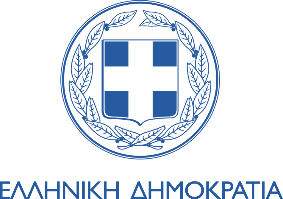 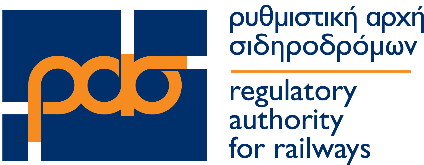 